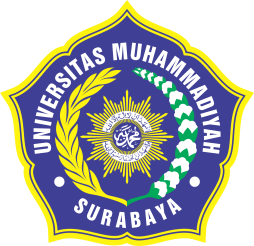 TEACHING NARRATIVE TEXT WITH COMPUTER-MEDIATED COMMUNICATION THROUGH COLABORATIVE APPROACH AT SMA MUHAMMADIYAH 10 SURABAYACOVERA THESISSubmitted for Fulfillment of Requirements The Degree of Sarjana PendidikanMADYA BINTANG NUGROHONIM. 20151111043ENGLISH EDUCATION DEPARTMENTFACULTY OF TEACHER TRAINING AND EDUCATIONMUHAMMADIYAH UNIVERSITY OF SURABAYA2019MOTTO:	“GREATER THE SUFFERING, GREATER THE PEACE”DEDICATION:This research is dedicated to my family and people surrounding of my life. Thank a lot of your love, support, guidance, and pray. May Allah bless you.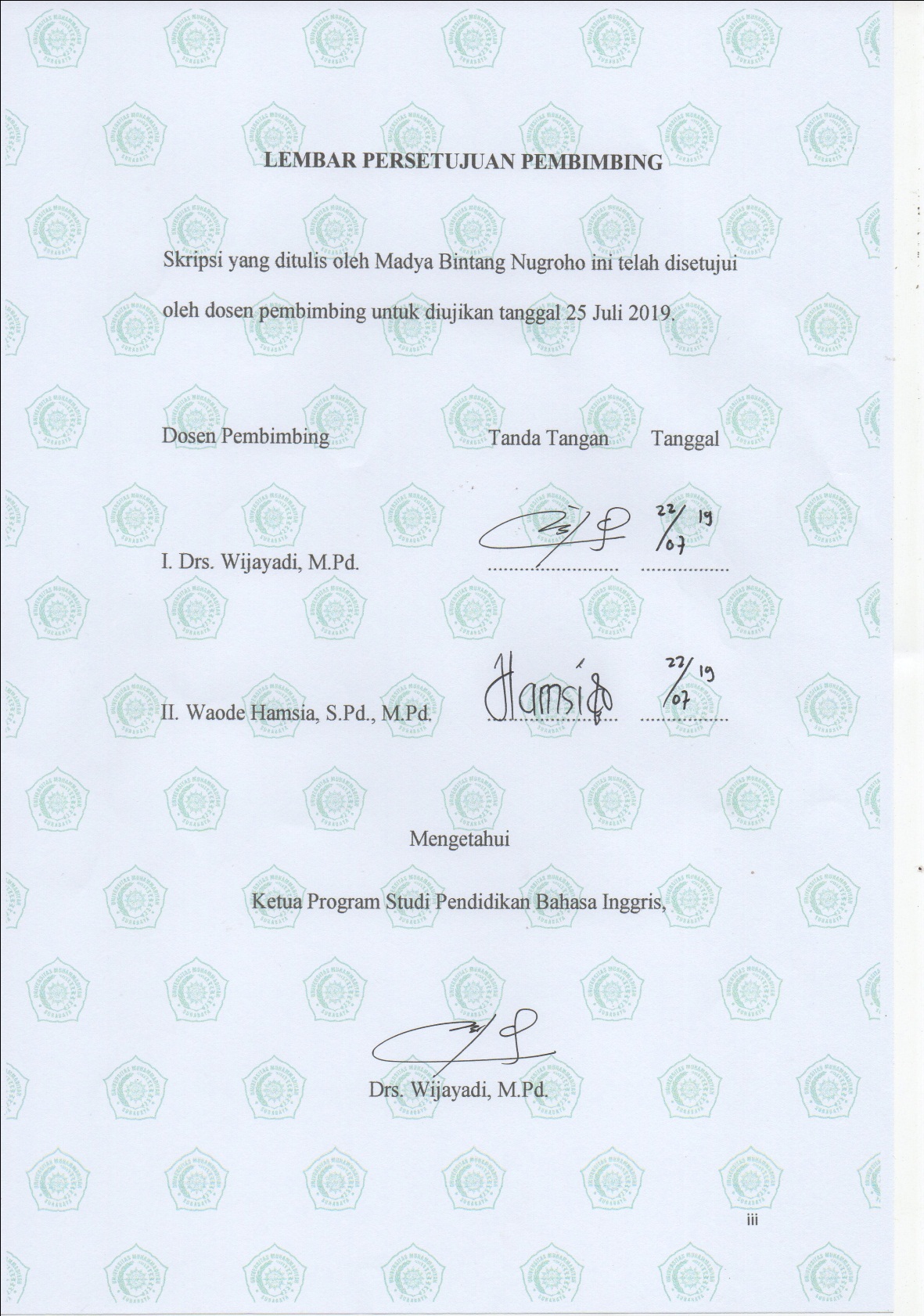 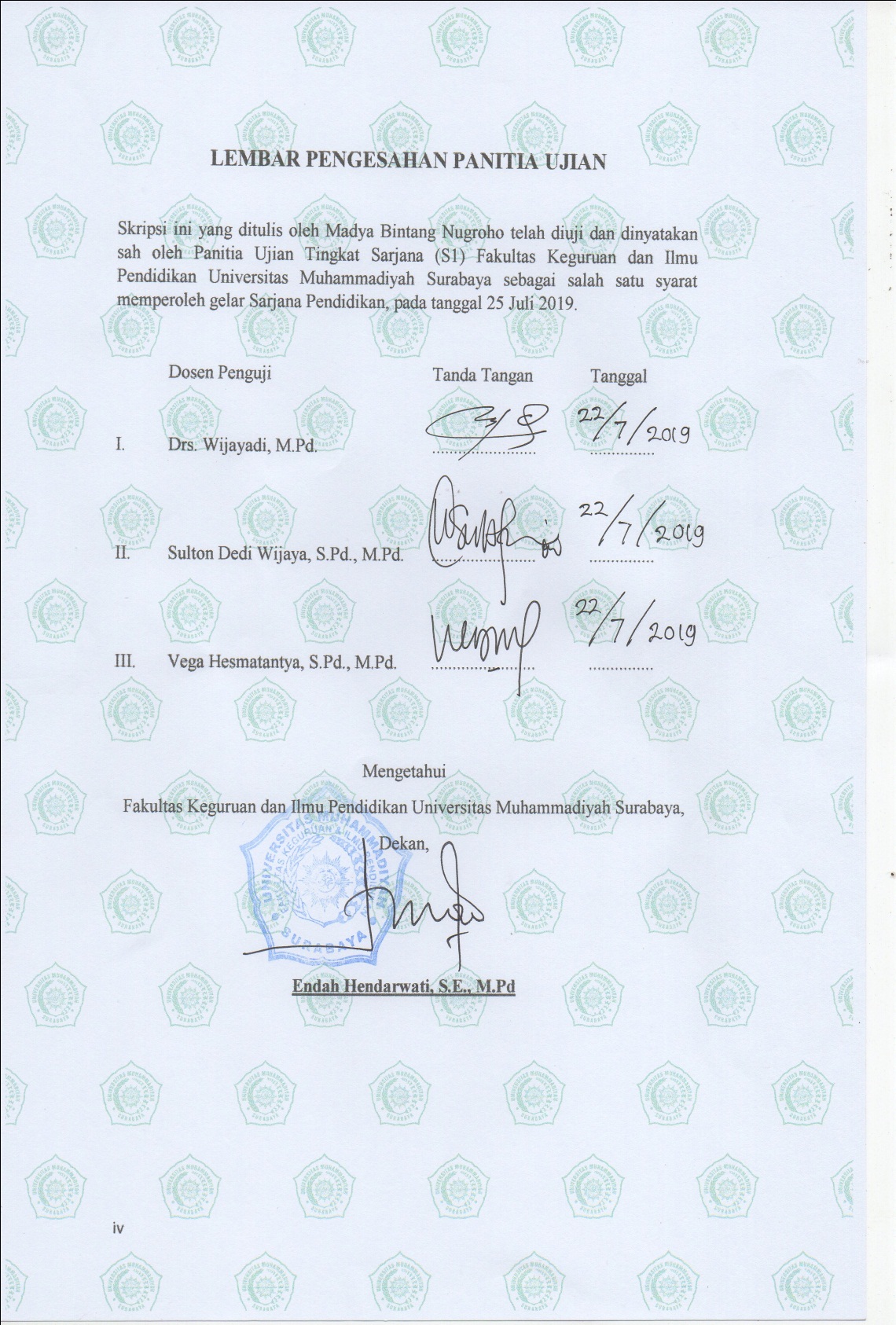 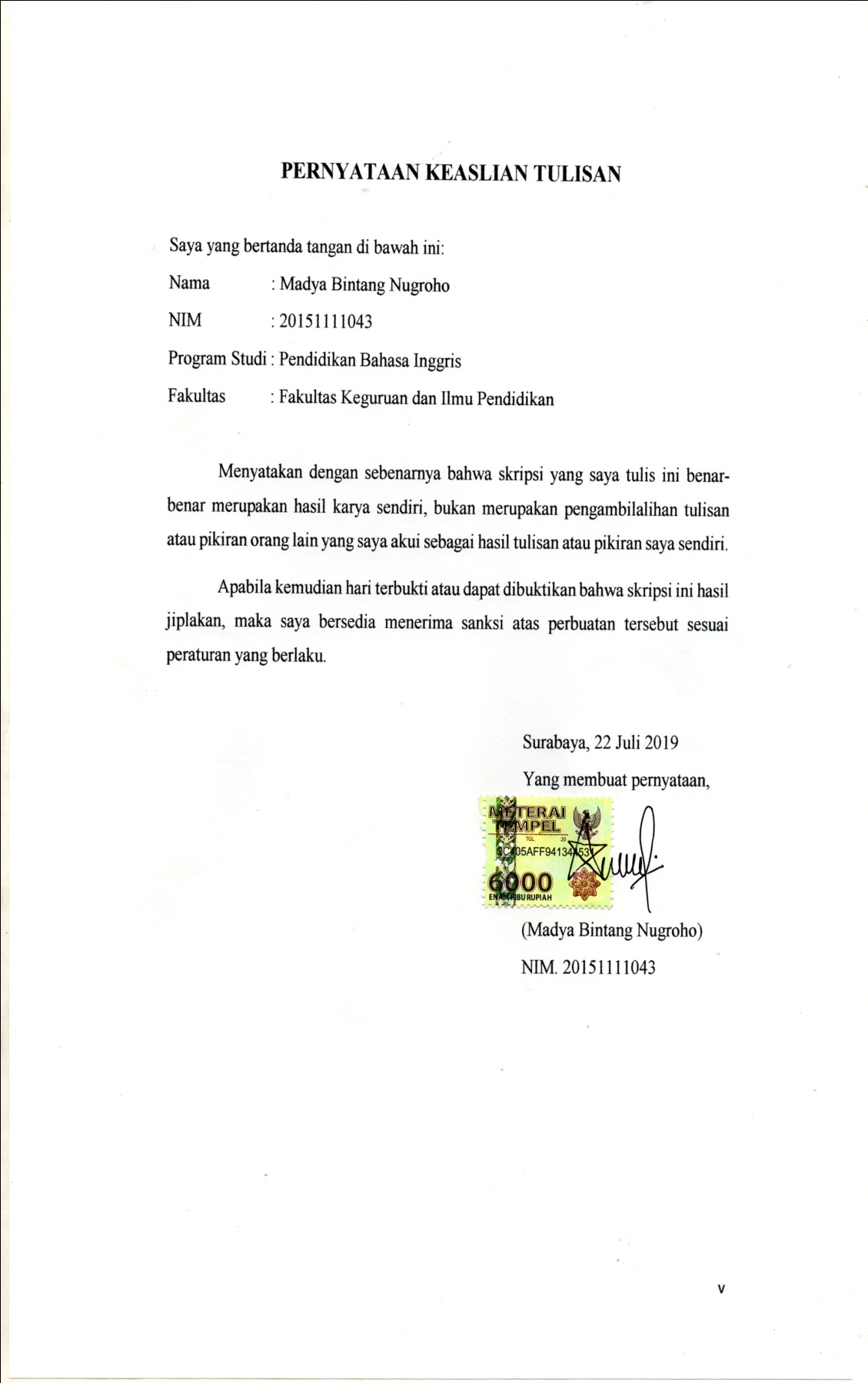 ACKNOWLEDGMENTAlhamdulillah, all praises to Allah, the God of Universe for all blessings and love. Researcher was able to finish this research entitled “Teaching Narrative Text withComputer-Mediated Communication through Collaborative Approach” at SMA Muhammadiyah 10 Surabaya”. Love and peace be upon our Prophet Muhammad SAW, his family, and his companions – the Greatest Leader of all time.In this occasion, the researcher would like to express the deepest thanks for helping him in the process of conducted this research. The researcher believe that this research would not completed without the helps, supports, and suggestions from several sides. Researcher also would like to express thanks sincerely for researcher’s family who always give support, spirit, and moral encouragement in the process of his study.Researcher’s gratitude also goes to those who guide him in the process of his study, namely:Drs. Wijayadi, M.Pd, The Head of English Department and also The First Advisor.Waode Hamsia, S.Pd., M.Pd, The Second Advisor.All of lectures in English Department for their knowledge, motivation, and patience during his study at Universitas Muhammadiyah Surabaya.Ust. Maulana Mas’udi, Lc, M.Pd., The Lecture of Islamic Studies for the kindness and knowledge. May Allah bless you in a whole your life.Surabaya, July 22nd  2019   		   The Researcher,Madya Bintang NugrohoTABLE OF CONTENTSREFERENCESBrown, H. Abbie, & Green, D. Timothy. (2016). Instructional Design: Connecting Fundamental Principles with Process and Practice 3rd Edition. Routledge Taylor & Francis Group.Creswell, W. John. (2012). Educational Research: Planning, Conducting and Evaluating Quantitative and Qualitative Research 4th Edition. Pearson.Dumanig, P. Fransisco, David, K. Maya, & Jubilado, Rodney. (2011). Computer-Mediated Reading and it’s Impact on Learners’ Reading Comprehension Skills. University of Malaya. Houff, G., Suzanne. (2010). The Classroom Facilitator. Rowman & Littlefield Education.Hedgcock, S. John, & Ferris, R. Dana. (2009). Teaching Reading of English: Students, Texts, and Contexts. Routledge Taylor & Francis Group.Kurniawan, A. (2018). Metodologi Penelitian Pendidikan. PT. Remaja RosdakaryaKlingner, K., Janette, Vaughn Sharon, & Boardman Allison. (2007). Teaching Reading Comprehension to Students with Learning Difficulties. The Guilford Press.Laal, Marjan, & Laal, Mozhgan. (2012). Collaborative Learning: What is it?. Journal Social and Behavioral Sciences, 31, 491-495.Mahdi, S. Hassan. (2014). The Impact of Computer-Mediated Communication Environment Foreign Language Learning: A Review of the Literature. World Journal of English Language Vol. 4, No. 1; 2014.Oakhill, J., Cain, K., & Elbro, C. (2015). Understanding and Teaching Reading Comprehension: A Handbook. Routledge Taylor & Francis Group.Purba, Rodearta. (2018). Improving the Achievement on Writing Narrative Text through Discussion Starter Story Technique. Advance in Language and Literary StudiesRoberts, S., Timothy. (2004). Online Collaborative Learning: Theory and Practice. Information Science Publishing.Stæhr, Andreas. (2014). Social media and everyday language use among Copenhagen youth. København: Københavns Universitet, Det Humanistiske Fakultet.